Pernilla Dehlin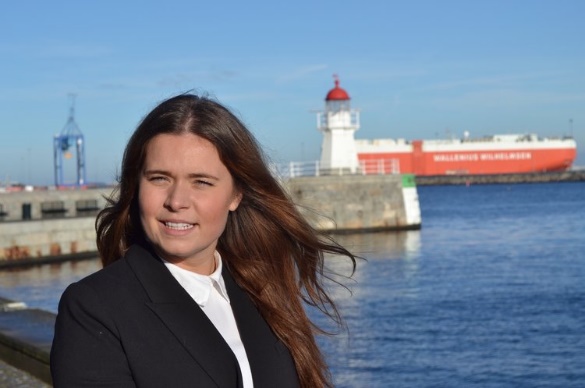   +46 761 199 309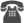 pernilla.dehlin@managementpartners.se 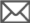 ArbetslivserfarenheterManagement Partners AB 	2017- FortlöpandeAffärsutvecklare	Malmö & StockholmSom affärsutvecklare på Management Partners är min uppgift att undersöka nya potentiella affärsmöjligheter, utvärdera prospekts för att sedan formulera en handlingsplan som ska kunna driva företaget till ökad omsättning samt slå sig in på nya marknader med fokus på hotellbranschen. Med min utbildningsbakgrund inom Hotel Management kan jag även anta interims uppdrag inom hotell och serviceverksamhet. Uppdragen kan vara förändringsprojektledning, rekrytering och coaching.Beyond Luxury Media Ltd.	Sep 2017 – Dec 2017Travel Sales Relations Coordinator	London, EnglandMina huvudsakliga ansvarsområden var att analysera rörelser och förändringar i världsturismen för att identifiera nya trender och potentiella marknader som kunde leda till affärer. Utifrån tidigare genomförda marknadsanalyser arbetade jag fram en säljmålsstrategi som teamet använde för att nå vår målsättning. Utöver det strategiska ansvarsområdet var jag också huvudkontaktperson för alla kunderi regionerna Latinamerika, Skandinavien samt södra Europa för att vidareutveckla en god kundrelation.Brown’s Hotel by Rocco Forte Hotels, 5 Star Luxury	Feb 2017 – Aug 2017Human Resources Coordinator	London, England Som HR koordinator på Brown’s Hotel i London låg mitt ansvar på att identifiera och rekryterapotentiella kandidater till nyckelpositioner för hotellet. Min roll som HR koordinator innebar även att se till så att hotellets upplärningsprocesser var effektiva med hjälp av introduktionskurser, så att praktikanter och nyanställda på ett säkert sätt kunde integreras i organisationen. Jag genomfördeäven teamträningsövningar mellan avdelningarna för att uppnå ett förbättrat samarbete och öka hotellets omsättning. Jag var även ansvarig för marknadsföringen av hotellets rekrytering och sammanställde arbetsbeskrivningar för hotellets diverse positioner.Sheraton Stockholm, 5 Star	Juni 2014 – Dec 2014Event, försäljning och marknadsföring	Stockholm, SverigeSom Cross Training Trainee på Sheraton Hotel i Stockholm valde jag att inrikta mig på Sales & Marketing, Event och Reservations. Inom ramen för avdelningarna Event och Reservations samordnade och planerade jag skräddarsydda gästvistelser, konferenser och evenemang med fokus på att upprätthålla VIP-relationer med gäster och företag. Inom ramen för avdelningen Sales & Marketing deltog jag i ett projekt för att etablera en enhetlig marknadsföringsstrategi samt se till att innehållet regelbundet publicerades på hotellets marknadsföringskanaler. Inslag i arbetet var att ständigt utvärdera effektiviteten av hotellets marknadsföringskampanjer för att kunna identifiera nya säljmöjligheter och skapa kundengagemang.La Pleta by Rafael Hoteles, 5 Star Luxury	Dec 2012- Juni 2013F&B Management Trainee, 2 Star Michelin Restaurant	Baqueira, SpanienUnder min tid på La Pleta utvecklade jag ytterligare mina mat och dryck färdigheter med fokusering på en extremt detaljrik och enastående service. Jag ansvarade för att leda teamet för frukost – och lunchverksamheten enligt hotellets bestämda service process, i restaurangen Gel el Foc som har belönats med två Michelin stjärnor för sina otroliga matkreationer och service.Management Partners AB	2011 - 2012Vd Assistent och projektledare	Malmö, SverigeSom Vd assistent och projektledare fick jag ansvar för att implementera en ny marknadsföringsstrategi för Management Partners. Jag utvecklade min projektledningskompetens och min passion för människor och service.CertifieringarThomas International	2015Food Hygiene	2013Wine and Sprits	2012Ledarskapsutbildning- Children International Summer Villages	2011UtbildningLes Roches International School of Hotel Management	2015med inriktning på Human Resources Management/Bachelor	Marbella, SpanienLes Roches International School of Hotel Management/Diploma	2012 – 2014Marbella, SpanienMalmö Borgarskola/ Entreprenörskap/ Malmö Borgarskola	2007–2010Malmö, SverigeIT-KunskaperMicrosoft Office, Opera Management System, Opera Sales and Catering systems, Micros, People Bank, Fourth Hospitality, Sales Force, Certain Event Management System.SpråkSvenska (Modersmål) Engelska (Flytande) Spanska (Affärsnivå) Franska (Grundkunskap)